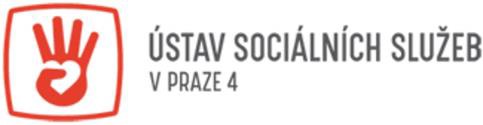  PŮJČOVNA Rehabilitačních a kompenzačních pomůcek 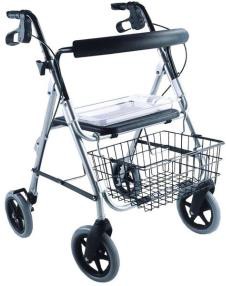 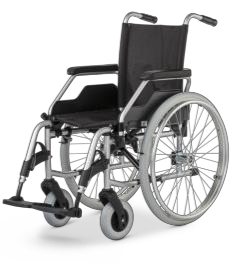 Ústav sociálních služeb v Praze 4, přísp.org.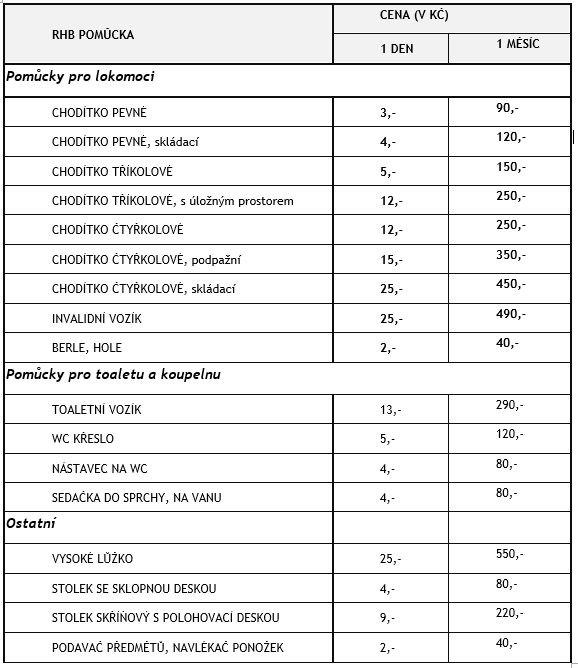 www.uss4.cz